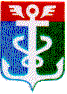 РОССИЙСКАЯ ФЕДЕРАЦИЯПРИМОРСКИЙ КРАЙКОНТРОЛЬНО-СЧЕТНАЯ ПАЛАТА
 НАХОДКИНСКОГО ГОРОДСКОГО ОКРУГА692900. Приморский край, г. Находка, Находкинский пр-т,14тел.(4236) 69-22-91 факс (4236) 74-79-26 E-mail: ksp@ksp-nakhodka.ruЗАКЛЮЧЕНИЕна проект  постановления  администрации Находкинского городского округа «О внесении изменений в муниципальную программу «Формирование современной городской среды НГО» на 2017 год» (утверждена постановлением администрации НГО от 16.05.2017 года №552)   14 июля 2017 года			                                                    г. НаходкаЗаключение Контрольно-счетной палаты Находкинского городского округа   на проект постановления  администрации Находкинского городского округа «О внесении изменений в муниципальную программу «Формирование современной городской среды Находкинского городского округа» на 2017 год» (далее – проект постановления) подготовлено в соответствии с Бюджетным кодексом Российской Федерации (далее – Бюджетный кодекс), Постановлением Правительства РФ от 10.02.2017  №169 «Об утверждении правил предоставления и распределения субсидий из федерального бюджета бюджетам субъектов РФ  на поддержку государственных программ субъектов РФ и муниципальных программ формирования современной городской среды», Решением о бюджетном процессе в Находкинском городском округе  от 30.10.2013 № 265-НПА (далее – Решение о бюджетном процессе), Решением Думы Находкинского городского округа от 30.10.2013 № 264-НПА «О Контрольно-счетной палате Находкинского городского».Настоящее Заключение на проект постановления подготовлено председателем Контрольно-счетной палаты Находкинского городского округа Гончарук Т.А.  Основаниями для подготовки Заключения явились:- обращение заместителя главы администрации Находкинского городского округа (Б.И. Гладких) от 13.07.2017 года №1-31-2030;   - распоряжение председателя Контрольно-счетной палаты находкинского городского округа от 14.07.2017 года №46.При подготовке настоящего заключения дополнительно использованы следующие нормативные документы: Федеральный закон от 06.10.2003 № 131-ФЗ "Об общих принципах организации местного самоуправления в Российской Федерации";  Методические рекомендации Минстроя и ЖКХ РФ от 21.02.2017  «Методические рекомендации на подготовку государственных программ субъектов РФ и муниципальных программ формирования современной городской среды в рамках реализации приоритетного проекта «Формирования комфортной городской среды»; статьями 35,48 Устава Находкинского городского округа; постановление администрации Находкинского городского округа  от 28.09.2015 № 1316 «О порядке принятия решений о разработке, формировании и реализации муниципальных программ в Находкинском городском округе» (далее – Порядок принятия решений о разработке, формирования и  реализации муниципальных программ в редакции от 16.12.2016 года №1392). Изменения в Программу касаются:раздела  «Задачи муниципальной Программы», он излагается в новой редакции: «1. Благоустройство дворовых территорий МКД на территории Находкинского городского округа.2.Благоустройство территорий общего пользования находкинского городского округа»;2) раздела «Целевые индикаторы и показатели», в позиции «количество благоустроенных дворовых территорий МКД – 7 ед.», число 7 заменить на число – 4;3) общего объема финансирования мероприятий муниципальной Программы  - 14 354,20341 тыс. руб., в том числе за счет средств:- местного бюджета -5 582,81294 тыс. руб.;- краевого бюджета – 1 491,13638 тыс. руб.;-  федерального бюджета – 7 280.25409 тыс. руб.;4) раздела 4 «Целевые индикаторы, показатели муниципальной Программы», он излагается  в следующей редакции: «Сведения о целевых показателях (индикаторах) муниципальной программы представлены в приложении №1  муниципальной программе. Сведения   о расчетах целевых индикаторов (показателей) представлены в приложении №7 к муниципальной программе;5) приложений №3 «Адресный перечень дворовых территорий МКД НГО, подлежащих комплексному благоустройству в 2017 году»; №4 «Прогнозная оценка расходов…»; №5  «Ресурсное обеспечение…»; №6 «План реализации муниципальной программы…» к муниципальной программе, они излагаются в приложениях №1;2;3;4 к  проекту постановления, соответственно. Изменения связаны с:-  уточнением  количества урн и скамеек  и светильников во дворах МКД, а также сметной стоимости работ по комплексному благоустройству указанных МКД - с 5 687,329 тыс. рублей на  5 751,84 тыс. руб. (приложение №1 к проекту постановления);- уточнением оценки расходов на исполнение Программы – с 14 289,69241 тыс. руб. на 14 354,20341 тыс. руб. (приложение №2 к проекту постановления),- уточнением расходов на мероприятия программы  (приложение№5 «Ресурсное обеспечение реализации муниципальной программы» к муниципальной программе) (КБК):благоустройство дворовых территорий -851 0503  21 9 01 40050    244 –   361,82221 тыс. рублей;851 0503  21 9 01 L 5550   244 –   220, 99073 тыс. рублей;851 0503  21 9 01 R 5550   244 – 5 195,02706 тыс. рублей;комплексное благоустройство муниципальных территорий общего пользования – 851 0503  21 43020             244 –    4 845,98863 тыс. рублей;851 0503  21 9 02 L  5550   244 –      154,01137 тыс. рублей;851 0503  21 9 02 R 5550    244 –   3 602,36341 тыс. рублей;вместо прежней редакции: благоустройство дворовых  территорий –851 0503  21 9 01 L 5550   244 –    458, 960 тыс. рублей;комплексное благоустройство муниципальных территорий общего пользования – 851 0503  21 43020                 244 –    4  611,758 тыс. рублей;851 0503  21 9 02 L  5550   244 –       388,242 тыс. рублей (изменения изложены в приложении №3 к проекту постановления);- уточнением объемов финансирования мероприятий программы (приложение №6 «План реализации муниципальной программы…» к муниципальной программе):с  14 289,6241 тыс. рублей на  14 354,20341 тыс. рублей, в том числе:- благоустройство дворовых территорий – с 5 687,329 тыс. рублей на 5 751,840 тыс. рублей;- комплексное благоустройство муниципальных территорий общего пользования –  без изменения.Рассмотрев проект постановления  администрации Находкинского городского округа «О внесении изменений в муниципальную программу «Формирование современной городской среды Находкинского городского округа» на 2017 год» муниципальной Программы, Контрольно–счетная палата   считает:1. Проект постановления администрации Находкинского городского округа подготовлен в соответствии с постановлением администрации Находкинского городского округа  от 28.09.2015  № 1316 «О порядке принятия решений о разработке, формировании и реализации муниципальных программ в Находкинском городском округе» (в редакции от 16.12.2016 года №1392). 2.Заключение по результатам проведенной экспертизы представленного проекта постановления,  направить главе Находкинского городского округа (А.Е. Горелов)  для  сведения и направления  в Думу Находкинского городского округа. Председатель Контрольно-счетной палатыНаходкинского городского округа                                              Т.А. Гончарук   